A tutte le componentiAlla Commissione ElettoraleAL DSGAProt. n. 5451/C16 A Oggetto: Elezione per il rinnovo del Consiglio d’Istituto – componenti docenti – ATA – studenti – genitori                                                       Il Dirigente Scolastico VISTA            la normativa vigente per l’elezione degli OO. CC. della scuolaVISTA            l’O.M. n. 215 del 15/7/1991, modificata e integrata dalle OO. MM. n. 267 del 4/8/95, n. 293 del 24/6/96, n. 277 del 17/6/98VISTA           la C. M. n.  42 del 21/7/2014VISTA           la Circolare MIUR AOODRLO R.U. 13677 del 1° agosto 2014 VISTA           la Circolare  MIUR Prot. n. 0008032 - 07/09/2015 -indice le elezioniVISTA           la Circolare USR/ER  n. 0012378. del 17-09-2015 dei rappresentanti delle componenti docenti – ATA - studenti – genitori nel Consiglio d’Istituto DOMENICA 22 NOVEMBRE ore 8.00-12.00 -  LUNEDI’ 23  NOVEMBRE 2015 ore 8.00-13.30Si ricorda che votano tutti i Docenti a T.I e a T.D. con contratto fino al 30/6 o 31/8/2015, tutto il Personale ATA T.I e a T.D. con contratto fino al 30/6 o 31/8/2016, tutti gli Studenti  e tutti i Genitori.Devono essere eletti 8 membri docenti 2 membri ATA4 membri studenti4 membri genitoriQUANDO SI PRESENTANO LE LISTE ELETTORALILe liste elettorali per il Consiglio d’istituto devono essere presentate in questo periodo: dalle ore 9.00 di mercoledì 14 ottobre alle ore 12.00 di mercoledì 21 ottobre 2015.COME SI PRESENTANO LE LISTE ELETTORALIOccorre ritirare il modulo apposito presso la Commissione elettorale (vicepresidenza).Queste sono le principali indicazioni:-          ogni lista deve essere contrassegnata da un motto-          ogni lista deve essere corredata dalle firme di almeno 20 presentatori per i docenti, gli studenti e i genitori; almeno 3 per gli ATA. I  firmatari non possono essere  candidati-          ogni lista può portare un numero doppio di candidati rispetto al numero da eleggere (quindi fino a 16 per i docenti, fino a 8 per genitori e studenti, fino a 4 per il personale ATA)-          tutte le firme dei candidati e dei presentatori devono essere autenticate dal Dirigente Scolastico o da un suo delegato e quindi devono essere apposte in loro presenza-          ogni lista può nominare un suo rappresentante presso la Commissione Elettorale-          l’ordine di presentazione delle liste determinerà la posizione delle stesse sulla scheda elettorale.                                           PROPAGANDA ELETTORALELa propaganda elettorale può essere svolta nel periodo che va da giovedì 22 ottobre a venerdì 13 novembre 2015.La presentazione dei programmi può essere effettuata attraverso affissione di manifesti o distribuzione nella scuola di volantini (verranno messi a disposizione appositi spazi per la propaganda elettorale) o attraverso riunioni delle varie componenti che si svolgeranno al pomeriggio, previa autorizzazione della Presidenza. Le riunioni possono essere tenute fino a venerdì 14 novembre 2014. Gli studenti hanno anche il diritto di chiedere lo svolgimento di un’assemblea d’istituto durante le ore di lezione.COME SI VOTAOgni elettore può esprimere:-          due preferenze per la le componenti Docenti, Studenti, Genitori-          una preferenza per il personale ATA.Le elezioni per il rinnovo dei rappresentanti dei genitori e degli studenti nei Consigli di classe si terranno entro il 31 ottobre. La data e le modalità di voto verranno comunicate con successiva circolare. Il Dirigente Scolastico   arch. Paola Calenda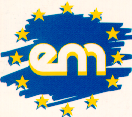 ISTITUTO D'ISTRUZIONE SUPERIORE“I.P.C. MANFREDI - I.T.C. TANARI”Viale Felsina, 40- 40139  Bologna  Tel. 051/6039611 Fax 051/6011006e-mail:BOIS01600C@istruzione.it                                 Sistema Qualità certificato secondo                                     la Norma UNI EN ISO 9001:2008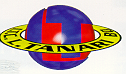 